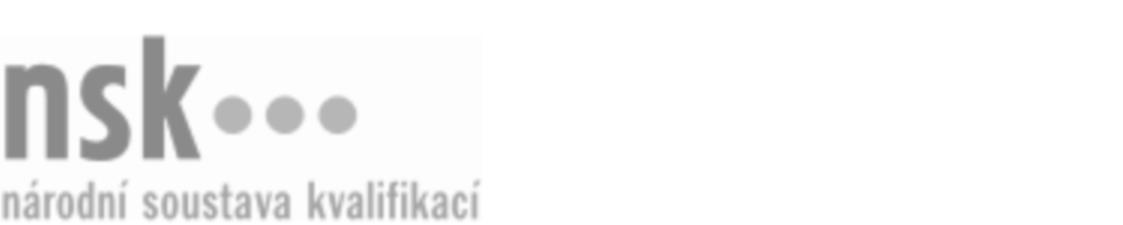 Kvalifikační standardKvalifikační standardKvalifikační standardKvalifikační standardKvalifikační standardKvalifikační standardKvalifikační standardKvalifikační standardFotograf/fotografka pro DTP studio (kód: 34-030-N) Fotograf/fotografka pro DTP studio (kód: 34-030-N) Fotograf/fotografka pro DTP studio (kód: 34-030-N) Fotograf/fotografka pro DTP studio (kód: 34-030-N) Fotograf/fotografka pro DTP studio (kód: 34-030-N) Fotograf/fotografka pro DTP studio (kód: 34-030-N) Fotograf/fotografka pro DTP studio (kód: 34-030-N) Autorizující orgán:Ministerstvo školství, mládeže a tělovýchovyMinisterstvo školství, mládeže a tělovýchovyMinisterstvo školství, mládeže a tělovýchovyMinisterstvo školství, mládeže a tělovýchovyMinisterstvo školství, mládeže a tělovýchovyMinisterstvo školství, mládeže a tělovýchovyMinisterstvo školství, mládeže a tělovýchovyMinisterstvo školství, mládeže a tělovýchovyMinisterstvo školství, mládeže a tělovýchovyMinisterstvo školství, mládeže a tělovýchovyMinisterstvo školství, mládeže a tělovýchovyMinisterstvo školství, mládeže a tělovýchovySkupina oborů:Polygrafie, zpracování papíru, filmu a fotografie (kód: 34)Polygrafie, zpracování papíru, filmu a fotografie (kód: 34)Polygrafie, zpracování papíru, filmu a fotografie (kód: 34)Polygrafie, zpracování papíru, filmu a fotografie (kód: 34)Polygrafie, zpracování papíru, filmu a fotografie (kód: 34)Polygrafie, zpracování papíru, filmu a fotografie (kód: 34)Týká se povolání:Fotograf pro DTP studioFotograf pro DTP studioFotograf pro DTP studioFotograf pro DTP studioFotograf pro DTP studioFotograf pro DTP studioFotograf pro DTP studioFotograf pro DTP studioFotograf pro DTP studioFotograf pro DTP studioFotograf pro DTP studioFotograf pro DTP studioKvalifikační úroveň NSK - EQF:555555Odborná způsobilostOdborná způsobilostOdborná způsobilostOdborná způsobilostOdborná způsobilostOdborná způsobilostOdborná způsobilostNázevNázevNázevNázevNázevÚroveňÚroveňPořizování snímků pro potřeby DTP studiaPořizování snímků pro potřeby DTP studiaPořizování snímků pro potřeby DTP studiaPořizování snímků pro potřeby DTP studiaPořizování snímků pro potřeby DTP studia55Provádění jednodušších výtvarných, grafických nebo fotoreportérských pracíProvádění jednodušších výtvarných, grafických nebo fotoreportérských pracíProvádění jednodušších výtvarných, grafických nebo fotoreportérských pracíProvádění jednodušších výtvarných, grafických nebo fotoreportérských pracíProvádění jednodušších výtvarných, grafických nebo fotoreportérských prací55Používání správy barev v grafických aplikacíchPoužívání správy barev v grafických aplikacíchPoužívání správy barev v grafických aplikacíchPoužívání správy barev v grafických aplikacíchPoužívání správy barev v grafických aplikacích55Provádění kalibrace monitoru a kontroly kopírovacích zařízeníProvádění kalibrace monitoru a kontroly kopírovacích zařízeníProvádění kalibrace monitoru a kontroly kopírovacích zařízeníProvádění kalibrace monitoru a kontroly kopírovacích zařízeníProvádění kalibrace monitoru a kontroly kopírovacích zařízení55Úprava snímku s využitím grafických programůÚprava snímku s využitím grafických programůÚprava snímku s využitím grafických programůÚprava snímku s využitím grafických programůÚprava snímku s využitím grafických programů55Příprava snímku pro další zpracováníPříprava snímku pro další zpracováníPříprava snímku pro další zpracováníPříprava snímku pro další zpracováníPříprava snímku pro další zpracování55Archivování obrazových materiálů a digitálních datArchivování obrazových materiálů a digitálních datArchivování obrazových materiálů a digitálních datArchivování obrazových materiálů a digitálních datArchivování obrazových materiálů a digitálních dat33Zhotovení kontrolního náhledu snímku na inkoustové, termosublimační nebo laserové tiskárněZhotovení kontrolního náhledu snímku na inkoustové, termosublimační nebo laserové tiskárněZhotovení kontrolního náhledu snímku na inkoustové, termosublimační nebo laserové tiskárněZhotovení kontrolního náhledu snímku na inkoustové, termosublimační nebo laserové tiskárněZhotovení kontrolního náhledu snímku na inkoustové, termosublimační nebo laserové tiskárně44Příprava digitálního obrazu pro export na webPříprava digitálního obrazu pro export na webPříprava digitálního obrazu pro export na webPříprava digitálního obrazu pro export na webPříprava digitálního obrazu pro export na web44Vedení povinné dokumentaceVedení povinné dokumentaceVedení povinné dokumentaceVedení povinné dokumentaceVedení povinné dokumentace44Prezentace prací v závislosti na konkrétní situaci při jednání se zákazníkemPrezentace prací v závislosti na konkrétní situaci při jednání se zákazníkemPrezentace prací v závislosti na konkrétní situaci při jednání se zákazníkemPrezentace prací v závislosti na konkrétní situaci při jednání se zákazníkemPrezentace prací v závislosti na konkrétní situaci při jednání se zákazníkem44Fotograf/fotografka pro DTP studio,  28.03.2024 17:58:38Fotograf/fotografka pro DTP studio,  28.03.2024 17:58:38Fotograf/fotografka pro DTP studio,  28.03.2024 17:58:38Fotograf/fotografka pro DTP studio,  28.03.2024 17:58:38Strana 1 z 2Strana 1 z 2Kvalifikační standardKvalifikační standardKvalifikační standardKvalifikační standardKvalifikační standardKvalifikační standardKvalifikační standardKvalifikační standardPlatnost standarduPlatnost standarduPlatnost standarduPlatnost standarduPlatnost standarduPlatnost standarduPlatnost standarduStandard je platný od: 21.10.2022Standard je platný od: 21.10.2022Standard je platný od: 21.10.2022Standard je platný od: 21.10.2022Standard je platný od: 21.10.2022Standard je platný od: 21.10.2022Standard je platný od: 21.10.2022Fotograf/fotografka pro DTP studio,  28.03.2024 17:58:38Fotograf/fotografka pro DTP studio,  28.03.2024 17:58:38Fotograf/fotografka pro DTP studio,  28.03.2024 17:58:38Fotograf/fotografka pro DTP studio,  28.03.2024 17:58:38Strana 2 z 2Strana 2 z 2